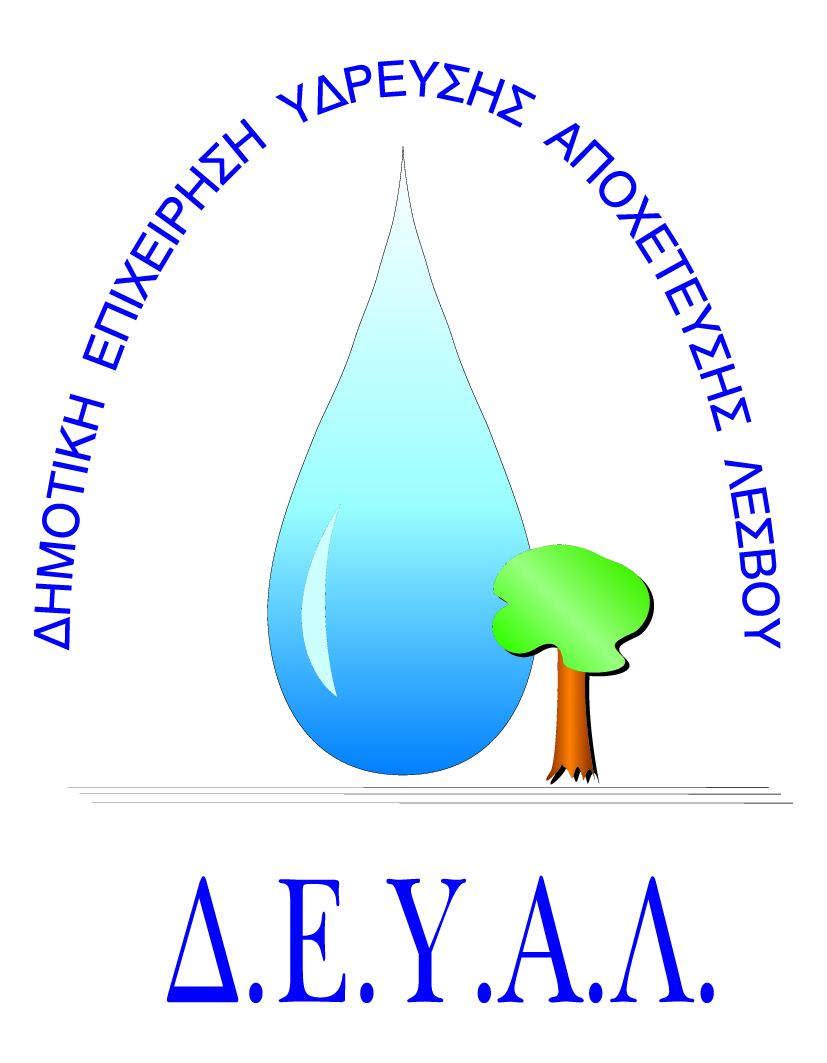 ΔΗΜΟΤΙΚΗ ΕΠΙΧΕΙΡΗΣΗ             ΥΔΡΕΥΣΗΣ ΑΠΟΧΕΤΕΥΣΗΣ                ΛΕΣΒΟΥTΜΗΜΑ ΠΡΟΜΗΘΕΙΩΝ                                                                   Μυτιλήνη 12/ 7/ 2018Αρμόδιος: Πολυχρόνης Γιάννης					Αρ. πρωτ.7814Τηλ. &Fax: 2251041966Email:promithion@deyamyt.gr			ΠΡΟΣΚΛΗΣΗ ΕΚΔΗΛΩΣΗΣ ΕΝΔΙΑΦΕΡΟΝΤΟΣ ΠΡΟΜΗΘΕΙΑΣΘΕΜΑ: Προμήθεια υποβρύχιων  αντλίων ακαθάρτων στα αντλιοστάσια ΄΄Μόλια΄΄ και ΄΄Μητρέλια΄΄ της Δ.Ε.Μήθυμνας.ΠΛΗΡ:ΚΑΡΑΚΩΝΣΤΑΝΤΙΝΟΣ ΓΡΗΓΟΡΗΣ ΤΗΛ.ΕΠΙΚ. 6936806764Λήξη Προθεσμίας υποβολής προσφορών: Πέμπτη 12-7-2018 και ώρα 13:30Χρόνος Αποσφράγισης προσφορών	: Πέμπτη 12-7-2018 και ώρα 14:00Χρόνος Παράδοσης				: Ετοιμοπαράδοτο Όροι Πληρωμής				: Εξήντα (60) ημέρες μετά την παραλαβήΤόπος Παράδοσης	 : Εγκαταστάσεις Καρά ΤεπέςΤρόπος υποβολής προσφοράς (έντυπο 1 και 2):  1) Fax(2251041966) ή 2) email (promithion@deyamyt.gr) ή 3) σε σφραγισμένο φάκελο στα γραφεία της ΔΕΥΑΛ (Ελ.Βενιζέλου 13 – 17, 1ος όροφος) 
                                                                                                ΓΙΑ ΤΗ ΔΕΥΑΛΑ/ΑΤΕΧΝΙΚΗ ΠΕΡΙΓΡΑΦΗ/ΠΡΟΔΙΑΓΡΑΦEΣΠΟΣΟΤΗΤΑ1Υποβρύχια αντλία ακαθάρτων με πτερωτή VORTEX για αστικά λύματα30m3/h στα 10m Μέγιστο βάθος κατάδυσης 10mΜέγιστη διέλευση στερεών 35-50mmΣτόμιο εξόδου 1 1/2΄΄-2΄΄Σώμα αντλίας-σώμα κινητήρα-πτερωτή και φίλτρο αναρρόφησης ανοξείδωτοιΔιπλός μηχανικός στυπιοθλήπτης. Τάση 230V +-10%Καλώδιο 10m με ενσωματωμένο ηλεκτρικό φλοτέρΔιπολικός κινητήρας ξηρού τύπου με θερμική προστασία2